                      «Один в поле не воин»Цель: Воспитание чувства единения, дружелюбия, доброжелательности.1.Упражнение «Что было бы, если бы.» 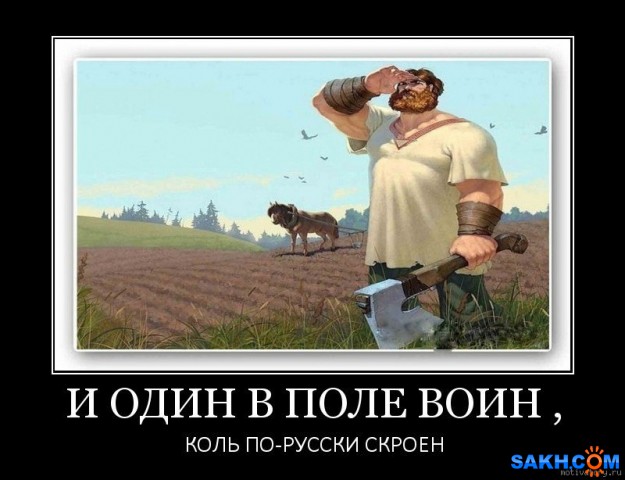 Обсудите с ребенком ситуации:- Представь, что было бы, если бы ты в лесу один встретил медведя?- А что было бы, если бы вы были вместе с друзьями в лесу?- Если бы ты один строил многоэтажный дом?- Если бы, кроме тебя, никого из детей не было в детском саду?- Если бы в больнице был только один врач?- Если бы. ?2.Расскажите ребенку притчу:Стоял колодец посреди деревни. Водою родниковой всех поил. Ведро с верёвкой в нём служили верно, ему «спасибо» каждый говорил. В какой-то день ведро забунтовало. Кричит верёвке: - Отцепись, репей! Всю жизнь свободы ты мне не давала! Пусти! Быть без тебя хочу теперь! Верёвка тут же мигом разорвалась. Ведро в колодец сорвалось на дно. Достали. А верёвки, что  остались, связать концами было решено. Мешает узел тот теперь в колодце. Зацепится – и из ведра ручей. Вот так и с дружбою: коли порвётся, Как ни свяжи – мешает узел ей.
Обсудите ее, используя наводящие вопросы:
- что символизируют колодец, ведро и веревка?
- как ты думаешь, легко ли восстановить отношения если, они разорвались?
- почему? Что мешает?                                        3.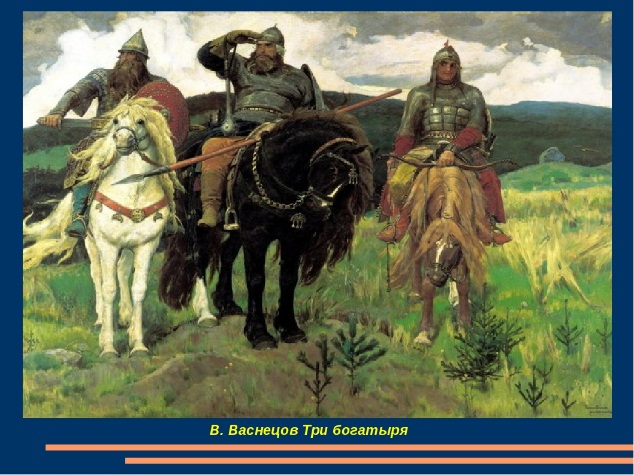 Пословицы о дружбе. Прочитайте и обсудите, что означает каждая из них.Один в поле не воин.Дерево держится корнями, а человек друзьями.Не бросай друга в несчастье.Человек без друга, что земля без воды.Без друга в жизни тугоЧеловек без друзей, что сокол без крыльев.4.Современная притча о дружбе «Утоптанная дорожка» (обсудите ее, после прочтения).Жили два соседа. Пришла зима, выпал снег. Один сосед рано утром вышел с лопатой разгребать снег перед домом. Пока расчищал дорожку, посмотрел, как там дела у соседа. А у него — аккуратно утоптанная дорожка.На следующее утро опять выпал снег. Первый сосед встал пораньше, принялся за работу, глядит — а у соседа уже дорожка проложена.На третий день снегу намело по колено. Встал ещё раньше первый сосед, вышел убирать снег. А у соседа — дорожка уже ровная, прямая — просто загляденье!В тот же день встретились они на улице, и первый сосед спрашивает:— Послушай-ка, а когда ты успеваешь снег перед домом убирать?Второй сосед удивился сначала, а потом засмеялся:— Да я его никогда не убираю. Это ко мне друзья ходят!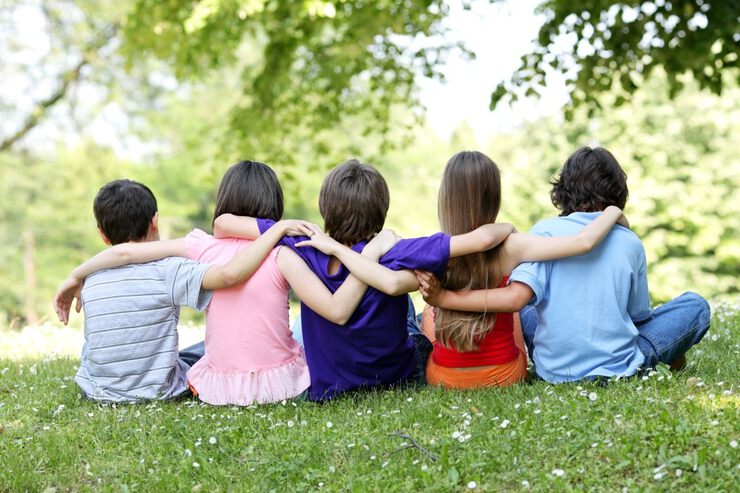                                  Мы сегодня прогулялись…
                                 Было жарко… Мы купались…
                                 После – в парк, на карусели,
                                 В зоопарк, где озверели,
                                 А потом пошли опять,
                                 Мы с друзьями погулять.
                                 Так весь день проколесили,
                                 Время классно проводили,
                                 Ну а завтра за дела
                                 Прям все вместе! Прям с утра!
                                 Почему же нам нескучно?
                                 Просто вместе нам сподручно!
                                 Все друг другу помогаем,
                                 Это дружбой называем!

